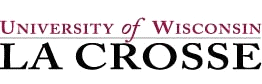 PHS FCOI Reporting Form - SubrecipientInitial		Revised – new FCOI        Revised – existing FCOI   	Annual  PHS Agency or Office: PHS grant/contract number:Name of the project’s UW-L PI(s)/PD(s):Name of the investigator with a FCOI:Institutional affiliation:Name of the entity with which the investigator has a FCOI:Value and nature (e.g., equity, consulting fees, honoraria) of the financial interest:  Value cannot be readily determined through reference to public prices or other reasonable measures of fair market value.Description of the relationship between the financial interest and the PHS-funded research, including the basis for the institution’s determination that the financial interest conflicts with such research:Key elements of the management plan:Role and principal duties of investigator in the research projectConditions of the management planHow management plan will safeguard objectivity in researchConfirmation of investigator’s agreement to the management planHow management plan will be monitored to ensure complianceThe investigator has been advised to report any increases in existing or any new SFIs or FCOIs within 30 days of their acquisition or discovery.The investigator will file a SFI Disclosure Form annually while the grant is active. Appropriate data from that form will be disclosed to the PI’s/PD’s institution.Other pertinent informationAnnual only:Status:		Active			Revised   			Closed   If revised or closed, explain changes to or additional FCOIs related to the management plan.Completed by SOMEOFFICIALPERSON, a designated representative for 		 (NAME OFSUBCONTRACTINGINSTITUTION)SIGN  ____________________________________________DATE _____________________________